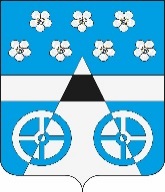 АДМИНИСТРАЦИЯ СЕЛЬСКОГО ПОСЕЛЕНИЯ ЛОПАТИНО МУНИЦИПАЛЬНОГО РАЙОНА ВОЛЖСКИЙ САМАРСКОЙ ОБЛАСТИПОСТАНОВЛЕНИЕот 19 марта 2018 года № 62О предоставлении разрешения на условно разрешенный вид использования земельного участкаВ соответствии со статьей 39 Градостроительного кодекса Российской Федерации, рассмотрев заявление Фонда поддержки социального развития «Возрождение» о предоставлении разрешения на условно разрешенный вид использования земельного участка, руководствуясь Федеральным законом от 06.10.2003 № 131-ФЗ «Об общих принципах организации местного самоуправления в Российской Федерации», Уставом сельского поселения Лопатино муниципального района Волжский Самарской области, ПОСТАНОВЛЯЮ:                                                                                                                                                                                         1. Предоставить разрешение на условно разрешенный вид использования земельного участка «сельскохозяйственное использование» 
в отношении земельного участка, расположенного в территориальной зоне Ж9 «Зона «Южный город», с кадастровым номером 63:17:0603001:838 площадью 913 кв. м, по адресу: Самарская область, Волжский район, МСПП совхоз имени 50-летия СССР, земельный участок расположен в западной части кадастрового квартала 63:17:0603001.2. Опубликовать настоящее постановление в газете «Волжская новь».3. Настоящее постановление вступает в силу со дня его издания.Глава сельского поселения Лопатино		              В.Л. Жуков